People Who Need To Be Included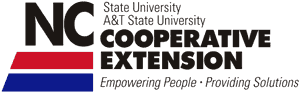 Questions That Need To Be Asked		December 4 - 5, 2012 NC Cooperative ExtensionLeigh Allen Guth – 704-736-8461  leigh_guth@ncsu.eduPeople who need to be here  :                                       Local leaders; Local government; County policy makersChefs; local restaurant owners, Court Street Grill; Pleasant City Wood Fired Grill – Jim Sanders of Shelby; Maryvale Daycare – 276-2660 Lincoln Economic Development AssociationCassie ParsonsLincoln County Schools (nutrition staff representative came 12/4)Food PantriesDept Social Services (DSS Director came 12/4)Joy Clark – 732-9656 – Nutrition Advisory Club leader Lincolnton Middle SchoolCommunity Supported Agriculture (CSA) ownersDaycare owners and senior living groupsWorksite/business ownersIndividuals from targeted populations (low income people living in food deserts, families receiving social services); Disparate populations – end consumers of local food – low income, WIC clients, etc.Greg Dreibelbis – CMC Lincoln food service – Morrisons   980-212-2000; Nutritionist/chef from hospital (nutrition intern attended 12/4)Whoever can make things happen --- people of powerWe need the champion that can help push the local food movementSuperintendent of Lincoln Co. schoolsMore local farmersHospital wellness staffQuestions we need to ask: -Can GAP certification requirements be explained or managed more routinely?  This would open up schools, would allow for more aggregate facilities.-We need more specifics about buying behaviors of Lincolnton population.  What about Hispanic market?-Research on the culture of low income/poverty families and how to market to this difficult population.  Specifically, rural low income poverty families-How do we educate and justify the higher costs of local foods and meats-Have you thought about the fact that people (maybe low socioeconomic group) have no idea of how to prepare “Raw” food?   Maybe having several cooking classes targeting some of these groups.